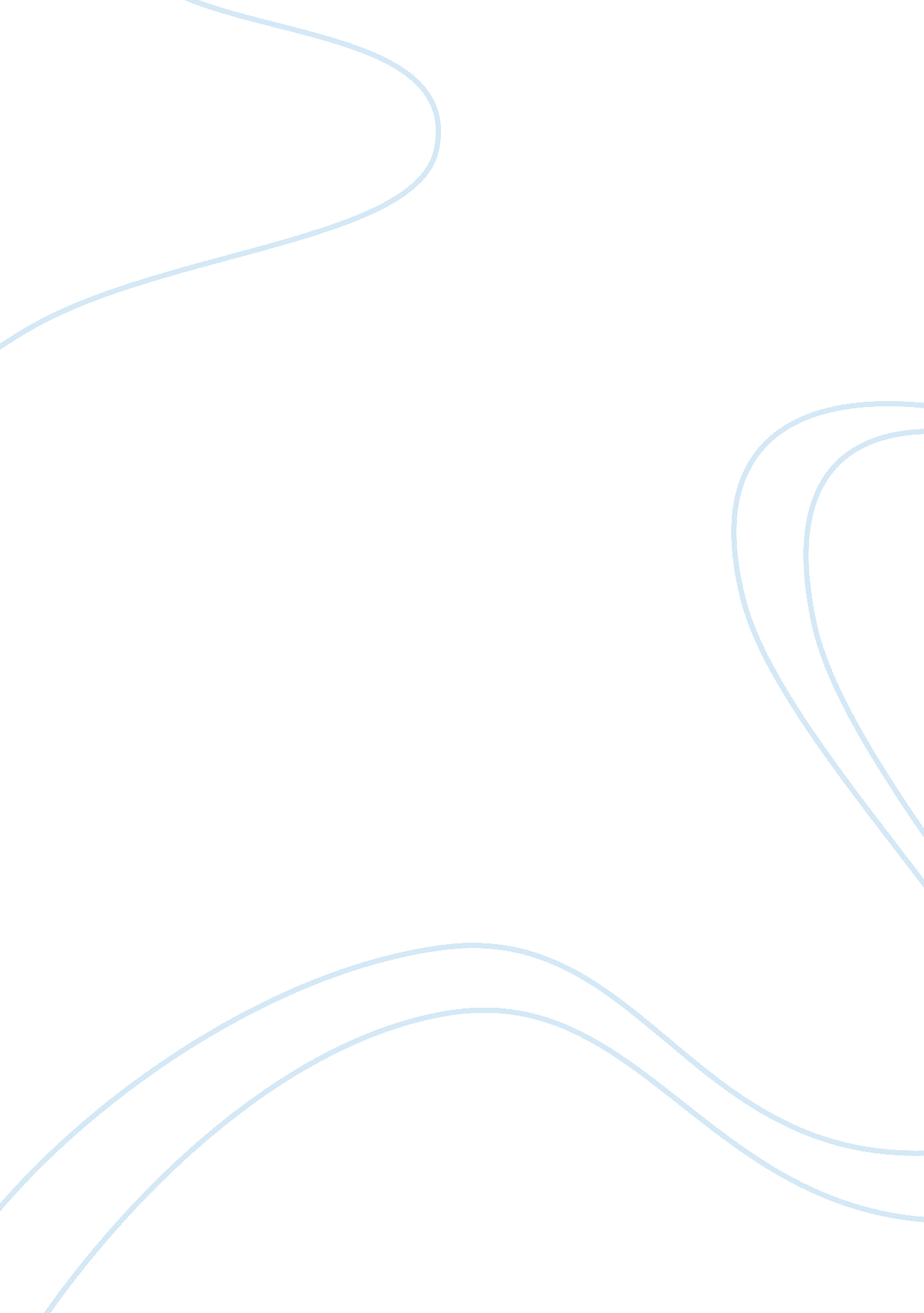 Cpvt: arrhythmogenesis, therapeutic management, and future perspectives. a brief ...Health & Medicine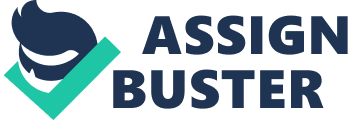 Introduction Catecholaminergic Polymorphic Ventricular Tachycardia (CPVT) is a primary electrical disease characterized by a normal resting electrocardiogram and induction of malignant arrhythmias during adrenergic stress leading to syncope or sudden cardiac death (SCD) ( 1 ). CPVT phenotype is a result of mutations of Ryanodine receptor (RyR2) and calsequetrin 2. The RyR2 mutations account for the commonest phenotype and they are inherited through an autosomal dominant manner. CASQ2 mutations represent the recessive form ( 2 , 3 ). CPVT is responsible for SCD especially among children and young adults. According to previous reports, the incidence of arrhythmias in CPVT patients was 32% over 8 years ( 2 ), but the true frequency of the disease is unknown. This is due to the fact that unlike other inherited channelopathies such as long QT syndrome, it is present not only with a structurally normal heart, but also without resting ECG abnormalities ( 2 ). Beta blockade is the main therapeutic option. Sodium channel blockers, such as flecainide, have an additive role to those not responding to beta blockers, along with left cardiac stellate sympathectomy. Implantable cardiac defribrillators (ICDs) are life -saving therapy for the majority of patients with cardiac channelopathies, however CPVT patients need to be carefully selected, since inappropriate shocks may lead to adrenergic stimulation and electrical storm, despite optimal programming. CPVT and Arrhythmogenesis Arrhythmogenesis in CPVT patients is attributed to mutations in different proteins resulting in bidirectional ventricular tachycardia through different arrhythmogenic mechanisms. Arrhythmias produced by gain-of-function mutations in RyR2 are postulated to result from destabilization of the channel with increased diastolic SR Ca 2+ leak in ventricular myocytes, leading to delayed afterdepolarizations and triggered activity via the Na+/Ca 2+ exchanger current. Yet, new evidence has shown that the cardiac Purkinje network appears to be involved in the initiation of bidirectional VT and polymorphic ventricular tachycardia in this disease ( 4 ). It is estimated that over 160 mutations causes CPVT 1. Most of them cause a gain of function of the RyR2 channels ( 1 – 3 ), whereas others, such as CASC2 gene, regulate RYR receptor through other proteins (junctin and triadin) resulting to a leakage of Ca in diastole. According to previous published data ( 5 ), gene mutations responsible for CPVT lead to ventricular arrhythmia through the alteration of the Ca2+ homeostasis. Specifically, mutations in the RyR2 and CASQ2 genes lead to a leakage of Ca2+ from the SR in diastole, particularly under adrenergic stress (exercise, emotional stress), resulting in delayed after-depolarizations and therefore vulnerable to ventricular arrhythmias. Other less prevalent gene mutations like KCNJ2, triadin (TRDN), junctin (JCN), calmodulin (CALM1 and CALM2), and NKYRIN-B ( 6 ) may predispose to CPVT as well as in the future, other not yet identified genes might be found responsible for the disease. Clinical Presentation-Diagnostic Evaluation Nevertheless, irrespective of the responsible mutation, CPVT is characterized by polymorphic ventricular tachycardia under adrenergic stress. Apart from syncope less specific signs and symptoms, such as dizziness or palpitations might be exerted ( 7 ). The first manifestation of the disease occurs during childhood and the majority of patients have experienced syncope episode or cardiac arrest by their adulthood ( 7 ). The study of Hayashi et al. ( 2 ) depicted that the earliest a CPVT is diagnosed the worse the prognosis is. This can be attributed, at least in part, to the fact that children performing strenuous physical activities are more sensitive to external stimulations (children have more opportunities to engage in strenuous activities), (1) patients with more severe forms of CPVT will be diagnosed earlier, and (2) beta-blockers are frequently underdosed in children if based on weight given increased hepatic clearance. Sudden cardiac death or syncope in first degree family members is detected in one third of CPVT patients ( 8 ). Despite its life threatening nature, CPVT remains often unnoticed. This is due to normal baseline electrocardiograms on top of incomplete penetrance ( 8 , 9 ) and thus variable expressivity. Some authors have reported bradycardia, and others have observed U waves in electrocardiograms ( 10 ). CPVT is unmasked by a treadmill stress test ( 11 ). When patients start exercising ventricular ectopy develops, increasing in complexity as the heart rate increases. Specifically, dynamic exercise during a BRUCE protocol induces premature ventricular complexes that may degenerate to more complex ventricular tachyarrhythmias or even sustained VT ( 12 , 13 ). Therapeutic Management Beta Blockers Therapeutic management for patients with CPVT includes beta blockers without intrinsic sympathomimetic activity. Nadolol is the beta-blocker of choice in a high dosage, 1–2 mg/kg. The incidence of arrhythmic events in CPVT patients on beta-blockers is still high. Other non-selective beta-blockers are equally effective especially propranolol. Clinical follow up with holter monitoring and treadmill stress test should be performed so that the optimal therapy is adjusted ( 14 ). In the study of Priori et al. ( 14 ), there is significantly lower incidence of SCD in patients on beta-blockers. Hence, the event rates in the patients on therapy were not negligible. This could be attributed to poor therapy compliance. Priori et al. suggest that taking different beta bockers than nadolol could be associated with higher incidence rates. Furthermore, data from treadmill stress tests reveal that it is not the ultimate tool during follow up, despite the fact that it is widely used as a diagnostic tool, due to low sensitivity and specificity ( 14 ). Chatzidou et al. ( 15 ) suggested that patients presenting with electrical storm independently of the underlying mechanism should be treated with oral propranolol as the preferred beta-blocker agent. Flecainide The study of van de Weerf et al. ( 16 ) supports the use of flecainide on top of beta blockers as it reduces ventricular arrhythmias during exercise. This is of major importance, since several studies have demonstrated a significant event rate despite conventional therapy ( 2 , 9 , 17 – 23 ). Therefore, adding flecainide in combination with β-blocker therapy should be considered. In CPVT the rise of intracellular Ca2+ activates the electrogenic Na+/Ca2+ exchanger (NCX), which produces a transient inward current (ITi). ITi generates delayed afterdepolarizations, which can lead to triggered activity, and the initiation of ventricular arrhythmias ( 24 ). Flecainide directly targets the molecular defect in CPVT by inhibiting RyR2 channels and preventing arrhythmogenic Ca2+ waves. Flecainide's Na+ channel blockade further reduces the rate of triggered beats ( 5 , 25 , 26 ). This dual action could explain why flecainide is so effective in severe CPVT and provides a rationale for combination therapy with β-blockers. The rationale for flecainide use for treatment of CPVT is supported by in vitro studies demonstrating that flecainide blocks RyR2 in lipid bilayers ( 27 ) suppresses calcium waves in CASQ2-knockout myocytes, abolishes delayed afterdepolarization–mediated triggered activity, and reduces exercise induced ventricular arrhythmias inCASQ2 and RYR2 mouse models. The efficacy of flecainide in human patients with CPVT has been demonstrated in the 3 retrospective cohorts. Kannankeril et al. ( 25 ) supported that a median dosage of 300 mg/d was required to achieve target trough drug levels. One could speculate that chronotropic incompetence from combination therapy with β-blocker plus flecainide would result in lower levels of exertion during exercise and thus a lower arrhythmia score. However, maximal workload achieved during each exercise test did not differ significantly, suggesting similar levels of effort across the three exercise tests. Liu et al. support that the antiarrhythmic effect of flecainide is that it reduces the availability of sodium channels, thus preventing the development of triggered APs ( 28 ). Radwanski et al. suggested that flecainide may exert its antiarrhythmic action by antagonizing catecholamine-dependent augmentation of Na+ influx via sodium channel isoforms, and Nav1. 6 in particular ( 29 ). Left Cardiac Sympathetic Denervation In patients who are refractory to maximal pharmacologic treatment, left cardiac sympathetic denervation (LCSD) could be an alternative, with significant reduction in arrhythmic events, as noted by De Ferrari et al. ( 30 ). However, the procedure is not widely available and is associated with complications such as pneumothorax and Horner syndrome ( 30 ). Implantable Cardioverter Defibrillator An ICD, usually the ultimate solution for primary or secondary prevention of SCD for other channelopathies should be used in CPVT patients who, despite optimal medical management or/and other therapies such as left cardiac sympathectomy continue to be in danger. Patients who have experienced an aborted cardiac arrest before the initiation of therapy, should be on medical therapy together with an ICD implantation ( 31 ). Hence, implantation of an ICD is a technical challenge in a pediatric population and problems such as inappropriate shocks, proarrhythmic effects of the ICD, and the need for a lifetime protection requiring multiple reinterventions should be addressed when the decision is taken ( 32 ). Current knowledge suggests an ICD implantation to survivors of cardiac arrest, or when syncope or sustained VT persists despite maximal tolerable beta blockade ( 14 ). Nevertheless, ICDs should be used with caution since they can trigger electrical storms via a vicious circle of adrenergic stimulation by the delivered shocks in CPVT patients ( 31 ). Future Perspectives Arrhythmic events among probands and family members are still challenging. To the best of our knowledge a reliable risk stratification tool lacks in patients with CPVT. Cardiac events may happen in previously asymptomatic mutations carriers, even with negative treadmill tests. Consequently, there is an emerging need to better clarify the individuals at risk for future events. Apart from meticulous family screening mutations carriers identified should be treated with beta-blockers even after a negative exercise test, which can change with time ( 14 ). All CPVT patients should have a genetic diagnosis, that might further assist to an individualized treatment. Moreover, in concordnace with other cardiac channelopathies a risk stratification model should be developed in order to identify patients at higher risk. Novel therapeutic strategies are also needed, especially for non-responders to current therapeutic options. An interesting perspective for the future is gene-therapy, which entails a therapy targeted at correcting the genetic mutation responsible for the disease ( 33 , 34 ). Conclusion Current evidence suggests that risk stratification in mutation carriers is mandatory along with new therapies, especially for young patients, who survived aborted cardiac arrest or those with poor beta-blocker efficacy. Beta-blockers is still the cornerstone in treating CPVT patients. ICDs should be considered only as a last resort taking into account their potentially harmful effect in CPVT patients, especially in children. Author Contributions GB has authored this paper. DL has made substantial changes on the draft. GdG and GCi edited bibliography. JS, GCo, G-BC, and CdA made useful remarks on the first manuscript. TK edited English language. PB edited the paper. Conflict of Interest Statement The authors declare that the research was conducted in the absence of any commercial or financial relationships that could be construed as a potential conflict of interest. References 1. Coumel P, Fidelle J, Lucet V, Attuel P, Bouvrain Y. Catecholamine induced severe ventricular arrhythmias with Adams-Stokes syndrome in children: report of four cases. Br Heart J . (1978) 40(Suppl): 28–37. Google Scholar 2. Hayashi M, Denjoy I, Extramiana F, Maltret A, Buisson NR, Lupoglazoff JM, et al. Incidence and risk factors of arrhythmic events in catecholaminergic polymorphic ventricular tachy- cardia. Circulation. (2009) 119: 2426–34. doi: 10. 1161/CIRCULATIONAHA. 108. 829267 PubMed Abstract | CrossRef Full Text 3. Liu N, Rizzi N, Boveri L, Priori SG. Ryanodine receptor and calsequestrin in arrhythmogenesis: what we have learnt from genetic diseases and transgenic mice. J Molec Cell Cardiol. (2009) 46: 149–59. doi: 10. 1016/j. yjmcc. 2008. 10. 012 PubMed Abstract | CrossRef Full Text | Google Scholar 4. Willis BC, Pandit SV, Ponce-Balbuena D, Zarzoso M, Guerrero-Serna G, Limbu B, et al. Constitutive Intracellular Na+ excess in purkinje cells promotes arrhythmogenesis at lower levels of stress than ventricular myocytes from mice with catecholaminergic polymorphic ventricular tachycardia. Circulation . (2016) 133: 2348–59. doi: 10. 1161/CIRCULATIONAHA. 116. 021936 PubMed Abstract | CrossRef Full Text | Google Scholar 5. Rizzi N, Liu N, Napolitano C, Nori A, Turcato F, Colombi B, et al. Unexpected structural and functional consequences of the R33Q homozygous mutation in cardiac calsequestrin: a complex arrhythmogenic cascade in a knock in mouse model. Circ Res . (2008) 103: 298–306. doi: 10. 1161/CIRCRESAHA. 108. 171660 PubMed Abstract | CrossRef Full Text | Google Scholar 6. Sumitomo N. Current topics in catecholaminergic polymorphic ventricular tachycardia. J Arrhythm. (2016) 32: 344–351. doi: 10. 1016/j. joa. 2015. 09. 008 PubMed Abstract | CrossRef Full Text | Google Scholar 7. Fernández-Falgueras A, Sarquella-Brugada G, Brugada J, Brugada R, Campuzano O. Cardiac channelopathies and sudden death: recent clinical and genetic advances. Biology. (2017) 6: E7. doi: 10. 3390/biology6010007 PubMed Abstract | CrossRef Full Text | Google Scholar 8. Priori SG, Napolitano C. Cardiac and skeletal muscle disorders caused by mutations in the intracellular Ca2+ release channels. J Clin Investig . (2005) 115: 2033–8. doi: 10. 1172/JCI25664 PubMed Abstract | CrossRef Full Text | Google Scholar 9. Postma AV, Denjoy I, Kamblock J, Alders M, Lupoglazoff JM, Vaksmann G, et al. Catecholaminergic polymorphic ventricular tachycardia: Ryr2 mutations, bradycardia, and follow up of the patients. J Med Genet. (2005) 42: 863–70. doi: 10. 1136/jmg. 2004. 028993 PubMed Abstract | CrossRef Full Text | Google Scholar 10. Aizawa Y, Komura S, Okada S, Chinushi M, Aizawa Y, Morita H, et al. Distinct U wave changes in patients with catecholaminergic polymorphic ventricular tachycardia (CPVT). Int Heart J. (2006) 47: 381–9. doi: 10. 1536/ihj. 47. 381 PubMed Abstract | CrossRef Full Text | Google Scholar 11. Refaat MM, Hotait M, Tseng ZH. Utility of the exercise electrocardiogram testing in sudden cardiac death risk stratification. Ann Noninvasive Electrocardiol . (2014) 19: 311–8. doi: 10. 1111/anec. 12191 PubMed Abstract | CrossRef Full Text | Google Scholar 12. Napolitano C, Priori SG, Bloise R. Catecholaminergic polymorphic ventricular tachycardia. In: Pagon RA, Adam MP, Ardinger HH, Wallace SE, Amemiya A, Bean LJH, et al., Editors Gene Reviews . Seattle, WA: University of Washington (1993). Google Scholar 13. Liu N, Ruan Y, Priori SG. Catecholaminergic polymorphic ventricular tachycardia. Prog Cardiovasc Dis . (2008) 51: 23–30. doi: 10. 1016/j. pcad. 2007. 10. 005 PubMed Abstract | CrossRef Full Text | Google Scholar 14. Priori SG, Wilde AA, Horie M, Cho Y, Behr ER, Berul C, et al. Executive summary: HRS/EHRA/APHRS expert consensus statement on the diagnosis and management of patients with inherited primary arrhythmia syndromes. Europace . (2013) 15: 1389–406. doi: 10. 1016/j. hrthm. 2013. 07. 021 PubMed Abstract | CrossRef Full Text | Google Scholar 15. Chatzidou S, Kontogiannis C, Tsilimigras DI, Georgiopoulos G, Kosmopoulos M, Papadopoulou E, et al. Propranolol versus metoprolol for treatment of electrical storm in patients with implantable cardioverter-defibrillator. J Am Coll Cardiol . (2018) 71: 1897–906. doi: 10. 1016/j. jacc. 2018. 02. 056 PubMed Abstract | CrossRef Full Text | Google Scholar 16. van der Werf C, Kannankeril PJ, Sacher F, Krahn AD, Viskin S, Leenhardt A, et al. Flecainide therapy reduces exercise-induced ven- tricular arrhythmias in patients with catechol- aminergic polymorphic ventricular tachycardia. J Am Coll Cardiol . (2011) 57: 2244–54. doi: 10. 1016/j. jacc. 2011. 01. 026 PubMed Abstract | CrossRef Full Text | Google Scholar 17. Bauce B, Rampazzo A, Basso C, Bagattin A, Daliento L, Tiso N, et al. Screening for ryanodine receptor type 2 mutations in families with effort-induced polymorphic ventricular arrhythmias and sudden death: early diagnosis of asymptomatic carriers. J Am Coll Cardiol. (2002) 40: 341–9. doi: 10. 1016/S0735–1097(02)01946–0 PubMed Abstract | CrossRef Full Text | Google Scholar 18. Sumitomo N, Harada K, Nagashima M, Yasuda T, Nakamura Y, Aragaki Y, et al. Catecholaminergic polymorphic ventricular tachycardia: electrocardiographic characteristics and optimal therapeutic strategies to prevent sudden death. Heart . (2003) 89: 66–70. doi: 10. 1136/heart. 89. 1. 66 PubMed Abstract | CrossRef Full Text | Google Scholar 19. Lahat H, Eldar M, Levy-Nissenbaum E, Bahan T, Friedman E, Khoury A, et al. Autosomal recessive catecholamine- or exerciseinduced polymorphic ventricular tachycardia: clinical features and assignment of the disease gene to chromosome 1p13–21. Circulation . (2001) 103: 2822–7. doi: 10. 1161/01. CIR. 103. 23. 2822 PubMed Abstract | CrossRef Full Text | Google Scholar 20. Swan H, Piippo K, Viitasalo M, Heikkilä P, Paavonen T, Kainulainen K, et al. Arrhythmic disorder mapped to chromosome 1q42-q43 causes malignant polymorphic ventricular tachycardia in structurally normal hearts. J Am Coll Cardiol . (1999) 34: 2035–42. doi: 10. 1016/S0735–1097(99)00461–1 PubMed Abstract | CrossRef Full Text | Google Scholar 21. Haugaa KH, Leren IS, Berge KE, et al. High prevalence of exercise-induced arrhythmias in catecholaminergic polymorphic ventricular tachycardia mutation-positive family members. Europace . (2010) 12: 417–23. doi: 10. 1093/europace/eup448 PubMed Abstract | CrossRef Full Text | Google Scholar 22. Maltsev VA, Lakatta EG. Dynamic interactions of an intracellular Ca2+ clock and membrane ion channel clock underlie robust initiation and regulation of cardiac pacemaker function. Cardiovasc Res . (2008) 77: 274–84. doi: 10. 1093/cvr/cvm058 PubMed Abstract | CrossRef Full Text | Google Scholar 23. Watanabe H, van der Werf C, Roses-Noguer F, Adler A, Sumitomo N, Veltmann C, et al. Effects of flecainide on exercise-induced ventricular arrhythmias and recurrences in genotype-negative patients with catecholaminergic polymorphic ventricular tachycardia. Heart Rhythm. (2013) 10: 542–7. doi: 10. 1016/j. hrthm. 2012. 12. 035 PubMed Abstract | CrossRef Full Text | Google Scholar 24. Hilliard FA, Steele DS, Laver D, Yang Z, Le Marchand SJ, Chopra N, et al. Flecainide inhibits arrhythmogenic Ca2+ waves by open state block of ryanodine receptor Ca2+ release channels and reduction of Ca2+ spark mass. J Mol Cell Cardiol . (2010) 48: 293–301. doi: 10. 1016/j. yjmcc. 2009. 10. 005 PubMed Abstract | CrossRef Full Text | Google Scholar 25. Kannankeril PJ, Moore JP, Cerrone M, Priori SG, Kertesz NJ, Ro PS, et al. Efficacy of flecainide in the treatment of catecholaminergic polymorphic ventricular tachycardia: a randomized clinical control trial. JAMA Cardiol. (2017) 2: 759–66. doi: 10. 1001/jamacardio. 2017. 1320 CrossRef Full Text | Google Scholar 26. Olde Nordkamp LR, Driessen AH, Odero A, Blom NA, Koolbergen DR, Schwartz PJ, et al. Left cardiac sympathetic denervation in the Netherlands for the treatment of inherited arrhythmia syndromes. Neth Heart J. (2014) 160–166. doi: 10. 1007/s12471–014-0523–2 PubMed Abstract | CrossRef Full Text | Google Scholar 27. Hofferberth SC, Cecchin F, Loberman D, Fynn-Thompson F. Left thoracoscopic sympathectomy for cardiac denervation in patients with life-threatening ventricular arrhythmias. J Thorac Cardiovasc Surg. (2014) 147: 404–9. doi: 10. 1016/j. jtcvs. 2013. 07. 064 PubMed Abstract | CrossRef Full Text | Google Scholar 28. Liu N, Denegri M, Ruan Y, Avelino-Cruz JE, Perissi A, Negri S, et al. Short communication: flecainide exerts an antiarrhythmic effect in a mouse model of catecholaminergic polymorphic ventricular tachycardia by increasing the threshold for triggered activity. Circ Res. (2011) 109: 291–5. doi: 10. 1161/CIRCRESAHA. 111. 247338 PubMed Abstract | CrossRef Full Text | Google Scholar 29. Radwanski PB, Ho HT, Veeraraghavan R, Brunello L, Liu B, Belevych AE, et al. Neuronal Na+ Channels Are Integral Components of Pro-arrhythmic Na+/Ca2+ Signaling Nanodomain That Promotes Cardiac Arrhythmias During β-adrenergic Stimulation. JACC Basic Transl Sci . (2016) 1: 251–66. doi: 10. 1016/j. jacbts. 2016. 04. 004 CrossRef Full Text | Google Scholar 30. De Ferrari GM, Dusi V, Spazzolini C, Bos JM, Abrams DJ, Berul CI, et al. Clinical management of catecholaminergic polymorphic ventricular tachycardia: the role of left cardiac sympathetic denervation. Circulation . (2015) 131: 2185–93. doi: 10. 1161/CIRCULATIONAHA. 115. 015731 PubMed Abstract | CrossRef Full Text | Google Scholar 31. Sioros L, Baltogiannis GG, Lysitsas DN, Kolettis TM. Treatment of catecholaminergic polymorphic ventricular tachycardia: lessons from one case. Hospital Chron. (2014) 9: 27–32. Google Scholar 32. Conte G, Sieira J, Ciconte G, de Asmundis C, Chierchia GB, Baltogiannis G, et al. Implantable Cardioverter-defibrillator therapy in Brugada Syndrome: a 20 year single center experience. J Am Coll Cardiol. (2015) 65: 879–88. doi: 10. 1016/j. jacc. 2014. 12. 031 PubMed Abstract | CrossRef Full Text | Google Scholar 33. Kurtzwald-Josefson E, Yadin D, Harun-Khun S, Waldman M, Aravot D, Shainberg A, et al. Viral delivered gene therapy to treat catecholaminergic polymorphic ventricular tachycardia (CPVT2) in mouse models. Heart Rhythm. (2017) 14: 1053–60. doi: 10. 1016/j. hrthm. 2017. 03. 025 PubMed Abstract | CrossRef Full Text | Google Scholar 34. Roston TM, Van Petegem F, Sanatani S. Catecholaminergic polymorphic ventricular tachycardia: a model for genotype-specific therapy. Curr Opin Cardiol . (2017) 32: 78–85. doi: 10. 1097/HCO. 0000000000000360 PubMed Abstract | CrossRef Full Text | Google Scholar 